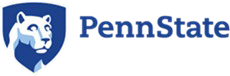 The Pennsylvania State University2024 Distinguished Professor RecipientsCollege of EngineeringEdward Smith, Professor of Aerospace EngineeringCollege of the Liberal ArtsPeter Arnett, Professor of PsychologyPaola Migliaccio-Dussias, Professor of Spanish, Linguistics, and PsychologyJennifer Van Hook, Professor of Sociology and DemographyCollege of MedicineDajiang Liu, Professor of Public Health Sciences and Biochemistry and Molecular BiologyEberly College of ScienceZoltan Fodor, Professor of PhysicsCarsten Krebs, Professor of Chemistry and of Biochemistry and Molecular BiologyJoseph Reese, Professor of Biochemistry and Molecular BiologyPenn State AltoonaNicholas Rowland, Professor of SociologyPenn State HarrisburgSenel Poyrazli, Professor of Counseling PsychologyDavid Witwer, Professor of American Studies and HistoryUniversity LibrariesEllysa Cahoy, Education LibrarianTom Reinsfelder, Head Librarian, Penn State Mont Alto